Area of a CircleWork out the area of each circle, giving your answer to 1 decimal place.(a)			(b)	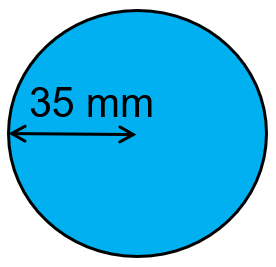 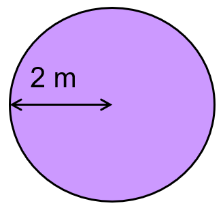 (c) A circle with radius 13 cm(d) A frisbee with radius 16.3 cm Find the area of each circle, giving your answer to 1 decimal place.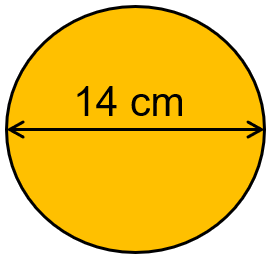 (a)         		(b)                      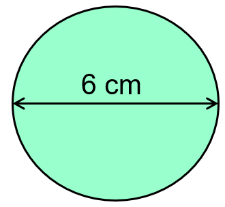 (c) A circle with a diameter of 45 mm(d) A plate with diameter 18 cmWork out the area of each of these shapes, giving your answers to 1 dp. (a) 			(b)		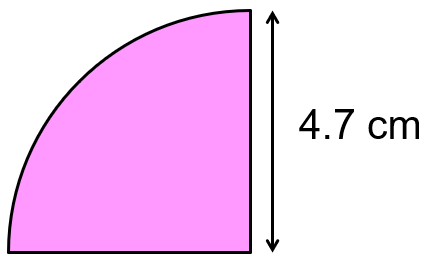 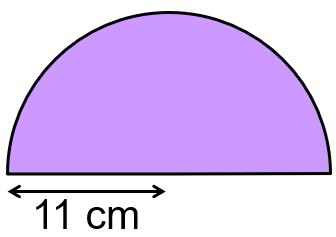 (c) 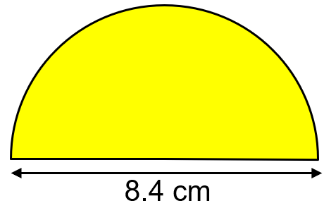 Find the areas of these shapes, leaving your answer in terms of . 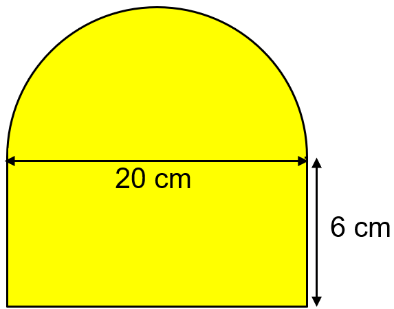 (a) 		    (b)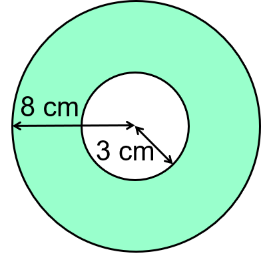 Anita says ”The area of a circle with radius 8 cm is double the area of a circle with radius 4 cm.” Is she right? Explain.Area of a CircleWork out the area of each circle, giving your answer to 1 decimal place.(a)			(b)	(c) A circle with radius 13 cm(d) A frisbee with radius 16.3 cm Find the area of each circle, giving your answer to 1 decimal place.(a)         		(b)                      (c) A circle with a diameter of 45 mm(d) A plate with diameter 18 cmWork out the area of each of these shapes, giving your answers to 1 dp. (a) 			(b)		(c) Find the areas of these shapes, leaving your answer in terms of . (a) 		    (b)Anita says ”The area of a circle with radius 8 cm is double the area of a circle with radius 4 cm.” Is she right? Explain.